Rockin’ MoroccanPresented by the Department of Food & Nutrition ServicesNovember 18, 201512:00pm-1:00pmSearle Conference Center: Fenger SippyCost: $10 per personCalories: 689	Fat: 21 g	Carbohydrate: 84 g	Protein: 44 g	Sodium: 655 mgZaalouk with Veggie Chips 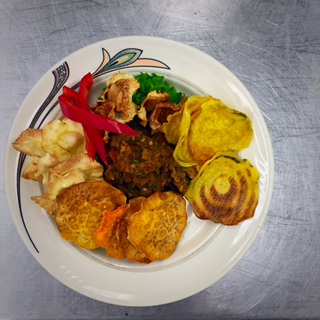                Chicken Bastilla Rolls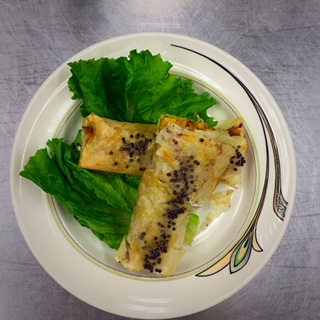 Sweet & Spicy Moroccan Shrimp with Grilled VeggiesCouscous with Tfaya- Caramelized Onions with Raisins 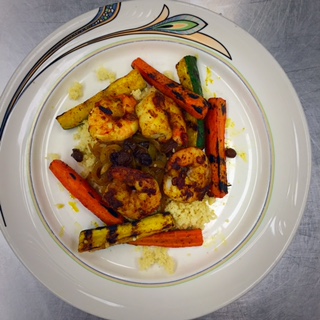 Cinnamon CookieMoroccan Spiced Hot Chocolate 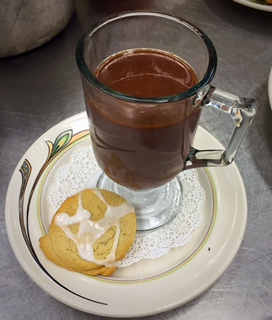 